LO: Know what prefixes are and be able to use them 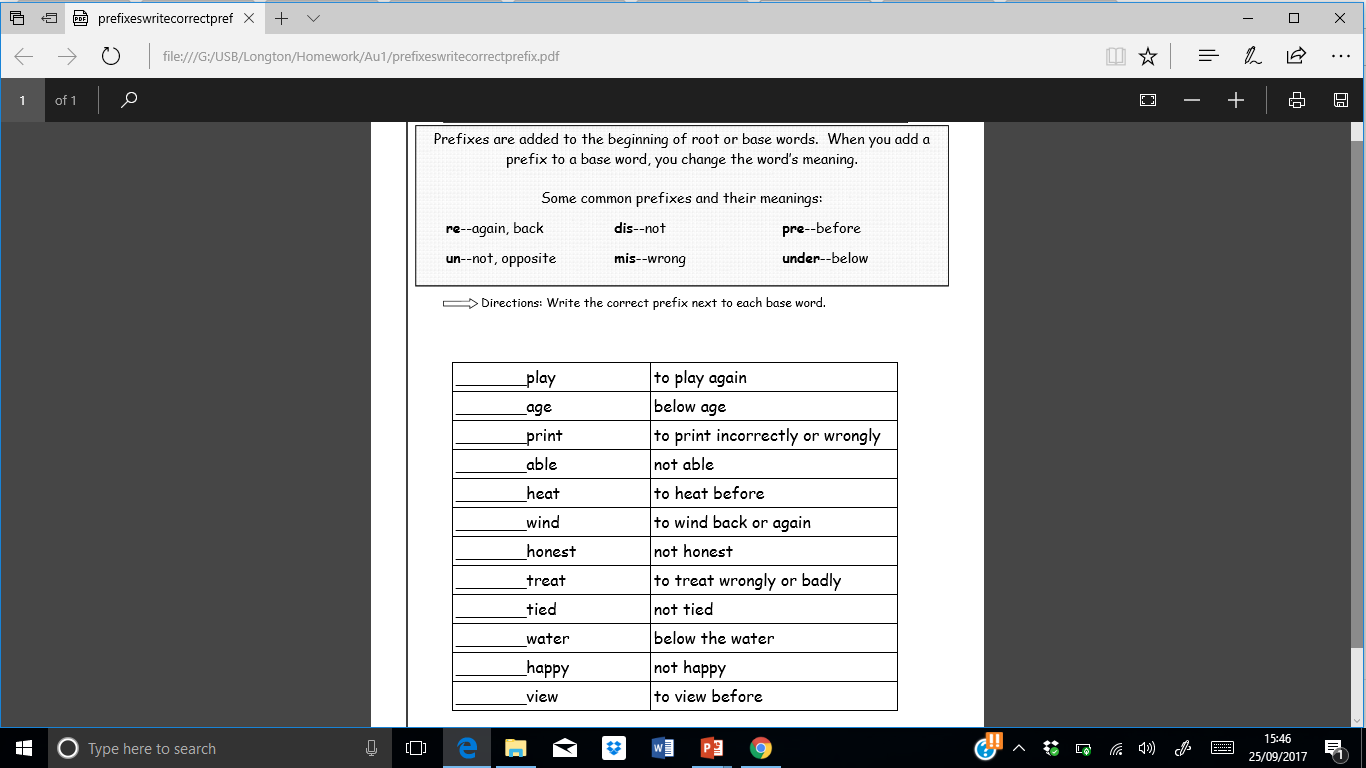 